Board Meeting - MinutesMarch 14th 2023 at 5:30 p.m.Attendance: Corry Lapointe, Sheliah Spurr, Jack Goad, Michael Johnston, John Flynn, James Moyse, Kathleen Murphy, Mike Tettenborn, Aiden Ware, Marcia CunninghamRegrets: Cathie LockeCall to Order 5:30 PMLand Acknowledgement Read by Corry LapointeApproval of Agenda Motion: 2023-03-14;1 BIRT The Board approves the Agenda with any amendments Moved by Sheila Spur, Seconded by Jack Goad, CarriedApproval of Minutes Motion: 2023-03-14;1 BIRT The Board approves the Minutes of  February 7th 2023 Moved by John Flynn, Seconded by Jack Goad, CarriedExecutive Director’s Report – Marcia CunninghamSubmittedDiscussion was had about streaming more shows. Decision was made to leave this with the directors team for nowDiscussion was had about adding a Matinee to all OSLT shows. This has been given to the Producers and Directors teams to bring back input by May at the latest.Discussion was had about Giving the Banff Film Festival a 3 year contract. The board left this decision up to Marcia and the board will stand by her decision.The box office will be reducing hours for the summer.Mark Vigneux’s proposal re. a co-production between the Georgian Bay Choir and OSLT/Roxy - was deferred as per ED’s request.Re. staff workshops/training - As per the OTF Eligibility Policy 3.4 Ineligible Activities, activities, programs or services  delivered or provided outside of Ontario are not eligible for OTF grants. Consequently, OTF grant money cannot be used to attend the Theatre Manager training at Proctor’s Theatre in June as this training is outside of ON. Concerns were raised that using grant money for such an ineligible activity could put OSLT/Roxy at risk for securing further OTF grants.Statistics for volunteers collected in Theatre Manager will be used to identify trends and to recognize contributions of volunteers. ED advised that collection of this information does not violate any collection of personal information policy.Treasurer’s Reports – Jack GoadSubmittedTeam Reports –Archives – James MoyseNo ReportBar – John FlynnNo ReportBuilding and MaintenanceSubmittedDirectors – Corry LapointeNo ReportFront of House – John FlynnNo ReportHealth and Safety – Mike TettenbornNo ReportLibrary – James MoyseNo ReportMakeup and Hair – Kathleen MurphyNo ReportMembership – Aiden WareNo ReportNewsletter – Michael JohnstonNow accepting ItemsPlaybill – Mike TettenbornNo ReportPolicies and Bylaws – Cathie LockeNo ReportProducers – Kathleen MurphyNo ReportProperties – John FlynnNo ReportTechnical – Michael JohnstonNo ReportWardrobe – Kathleen MurphyNo ReportWODL – Michael JohnstonNo ReportProducer ReportsGorgeous Gallivanting GoddessesBudget Being Presented by Kathleen MurphyMotion: 2023-03-14;3 BIRT The Board accepts the proposed budget of Gorgeous Gallivanting Goddesses. Moved by Mike Tettenborn, Seconded by Michael Johnston Carried.Business Arising from the Minutes of February 7th 2023-03-12No BusinessNew BusinessMic’s for all OSLT shows – Corry LapointeLook into the Assisted listening device system (ALD) to make sure it is still working.Michael will contact the tech team to test this system.Promote this systemDirectors to encourage Actors to project.Building our Male Membership – James MoyseDiscussionPossible targeted advertising to men aged 25 – 45Confirming meetings (GMs, AGM, and Board meetings) – Kathleen MurphyGeneral meetings for 2023 will be on the 3rd Tuesday for March, June and September.Confirming that all board meetings are the second Tuesday of every month and General meetings will be on the CalendarMotion: 2023-03-14;4 BIRT all OSLT producers Board members and Team leads have read only access for the most current calendar Moved by Kathleen Murphy, seconded by John Flynn, CarriedBoard congrats for shows (opening night)Games afoot team sent flowers and a card to the Driftwood team and it was greatly appreciated and is this something that the board should do.Motion: 2023-03-14;5 BIRT the board will Recognize the opening night of each OSLT production with a $30 appreciation. Moved by Kathleen Murphy, seconded by John Flynn. Carried.Discuss next weeks GMAgenda – Financials – Team reports – Young company – Star Company – non-members – executive directors – Production reports – presidents report. In CameraMeeting to be held in CameraMotion: 2023-03-14;6 BIRT the board will move to an In Camera Meeting. Moved by Jack Goad seconded by John Flynn, CarriedShow merch discounts for cast and crew. This topic has been tabled to an out of camera agenda Item in AprilStaff Working from HomeDiscussion. This topic to be tabled to April out of cameraIn Camera Adjournment moved by Michael JohnstonNext Meetings – Board Meeting – April 11th, 2023 at 5:30pm General Members Meeting – March 21st 2023 at 7:30 pm Annual General Meeting – September 19th 2023 at 7:30 pmAdjournment. JohnLand Acknowledgement:“On behalf of the members, staff and patrons of Owen Sound Little Theatre, and as owners of the Roxy Theatre, we want to acknowledge the Territory of the Anishinabek Nation: The People of the Three Fires known as Ojibway, Odawa, and Pottawatomie Nations. And further give thanks to the Chippewas of Saugeen, and the Chippewas of Nawash, known collectively as the Saugeen Ojibway Nation, as the traditional keepers of this land.”Cathie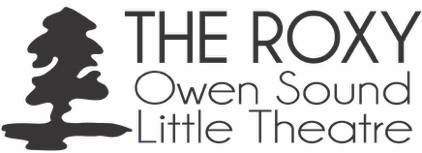 OFFERING our members opportunities for developing skills in the art and business of theatre SUPPORT FOR a broad range of performers and artists who use the Roxy TheatreLOCAL partnership-building with community groups to support our mission THEATRE performances, repertory and original, regularly produced by members 